აჭარის ავტონომიური რესპუბლიკის უმაღლესი საბჭოსღია მმართველობის საბჭოს მესამე სხდომათარიღი: 14.08.2020დრო: 11:00შეხვედრის ადგილი: აჭარის ავტონომიური რესპუბლიკის უმაღლესი საბჭოდღის წესრიგი11:00-11:10                  სხდომის გახსნა დავით გაბაიძე, აჭარის ავტონომიური რესპუბლიკის უმაღლესი საბჭოს თავმჯდომარე / ღია მმართველობის საბჭოს თავმჯდომარე11:10 – 11:20                განსახილველი საკითხი დავით გაბაიძე - აჭარის არ უმაღლესი საბჭოს ღია მმართველობის 2020-2021 წლების სამოქმედო გეგმაში შესატანი ვალდებულებების განხილვა და დამტკიცება11:20 – 12:00               განსახილველი საკითხი დავით გაბაიძე - ღია მმართველობის საბჭოს საკონსულტაციო ჯგუფის წევრობაზე ორგანიზაცია „მწვანე სექტორის“ განცხადების განხილვააჭარის ავტონომიური რესპუბლიკის უმაღლესი საბჭოს ღია მმართველობის საბჭოს მხარდამჭერია ევროკავშირისა (EU) და გაეროს განვითარების პროგრამის (UNDP) ერთობლივი პროექტი „საპარლამენტო დემოკრატიის კონსოლიდაცია საქართველოში“. პროექტი მჭიდროდ თანამშრომლობს ინფორმაციის თავისუფლების განვითარების ინსტიტუტთან (IDFI) საქართველოს პარლამენტსა და აჭარის ავტონომიური რესპუბლიკის უმაღლეს საბჭოში ღია მმართველობის პრინციპების ხელშეწყობის მიზნით. 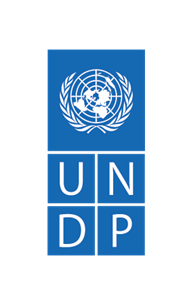 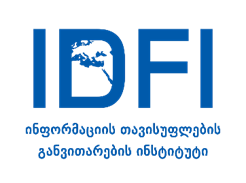 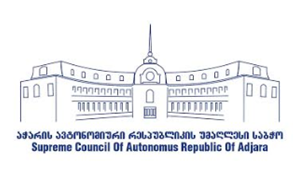 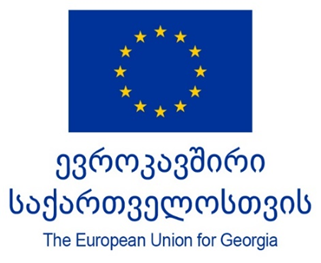 